*zie wedstrijdreglement 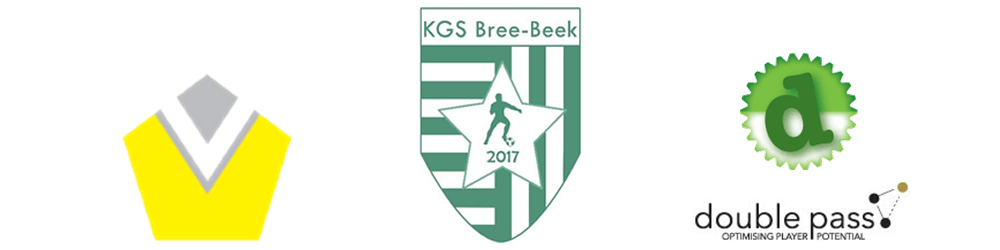 Jeugdtornooi KGS Bree-BeekO. H. Hemelvaart 2018www.KGSBree-Beek.be9 ploegenU12 – Vrijdag 11 mei 2018Wedstrijdduur: 1 x 25 minutenWedstrijdduur: 1 x 25 minutenWedstrijdduur: 1 x 25 minutenWedstrijdduur: 1 x 25 minutenKGS Bree-Beek ALindelhoeven VV Esperanza PeltKGS Bree-Beek BGr. Lommel KolonieFC HelsonEendracht Louwel AJong STVVEendracht Louwel BUURTerreinA1TerreinA2TerreinB1TerreinB217:30Bree-Beek A-Louwel ABree-Beek B-Louwel BLindelhoeven-HelsonPelt-Kolonie18:30Bree-Beek A-PeltLindelhoeven-Louwel BHelson-KolonieJong STVV-Louwel A19:30Bree-Beek A-Jong STVVBree-Beek B-HelsonPelt-Louwel BKolonie-Lindelhoeven20:30Bree-Beek A-KolonieHelson-Louwel AJong STVV-PeltLindelhoeven-Bree-Beek B